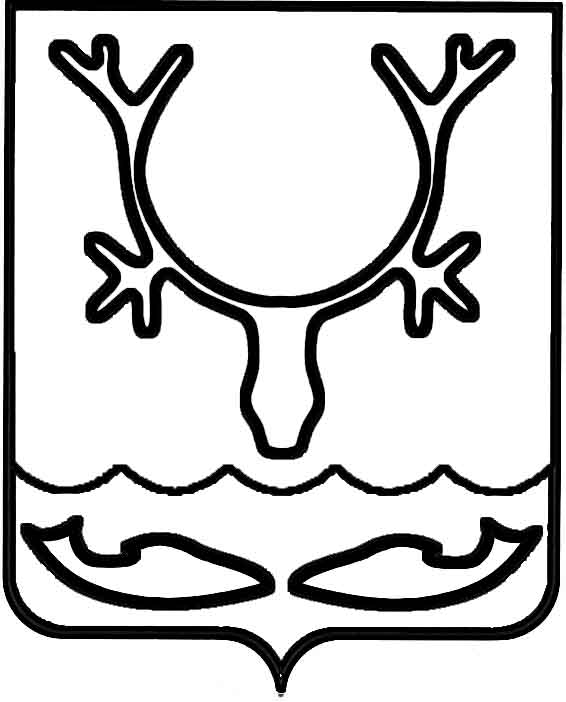 Администрация МО "Городской округ "Город Нарьян-Мар"ПОСТАНОВЛЕНИЕот “____” __________________ № ____________		г. Нарьян-МарО внесении изменений в муниципальную программу муниципального образования "Городской округ "Город Нарьян-Мар" "Создание условий для экономического развития"Руководствуясь Бюджетным кодексом Российской Федерации, постановлением Администрации МО "Городской округ "Город Нарьян-Мар" от 30.07.2013 № 1496 "Об утверждении порядка разработки, реализации и оценки эффективности муниципальных программ муниципального образования "Городской округ "Город Нарьян-Мар", решением Совета городского округа "Город Нарьян-Мар" от 24.12.2015 № 176-р "О бюджете МО "Городской округ "Город Нарьян-Мар" на 2016 год"            (в ред. от 28.09.2016 № 265-р), а также в целях продления срока реализации муниципальной программы Администрация МО "Городской округ "Город Нарьян-Мар"П О С Т А Н О В Л Я Е Т:1.	Утвердить изменения в муниципальную программу муниципального образования "Городской округ "Город Нарьян-Мар" "Создание условий                               для экономического развития", утвержденную постановлением Администрации МО "Городской округ "Город Нарьян-Мар" от 11.10.2013 № 2061 (в ред. от 26.07.2016               № 846), (далее – Программа) согласно Приложению.2.	Настоящее постановление вступает в силу со дня его подписания.Приложениек постановлению Администрации МО "Городской округ "Город Нарьян-Мар"от 14.10.2016 № 1083ИЗМЕНЕНИЯ В МУНИЦИПАЛЬНУЮ ПРОГРАММУ МУНИЦИПАЛЬНОГО ОБРАЗОВАНИЯ "ГОРОДСКОЙ ОКРУГ "ГОРОД НАРЬЯН-МАР""СОЗДАНИЕ УСЛОВИЙ ДЛЯ ЭКОНОМИЧЕСКОГО РАЗВИТИЯ"В паспорте Программы:в разделе "Сроки и этапы реализации муниципальной программы"             цифры "2017" заменить цифрами "2020"; раздел "Объемы и источники финансирования муниципальной программы" изложить в следующей редакции: "";в разделе "Ожидаемые результаты реализации муниципальной программы" абзацы 1-3 изложить в следующей редакции:"-	увеличение числа субъектов малого и среднего предпринимательства              до 445 ед. на 10 тыс. человек населения в 2020 году;-	увеличение доли среднесписочной численности работников (без внешних совместителей) малых и средних предприятий в среднесписочной численности работников (без внешних совместителей) всех предприятий и организаций до 18,1 % в 2020 году;-	увеличение налоговых поступлений в бюджет города от субъектов малого и среднего предпринимательства до 55 800,0 тыс. руб. в 2020 году;".2.	В разделе 3 "Сроки и этапы реализации Программы" цифры "2017" заменить цифрами "2020". 3.	Приложение 1 к Программе изложить в следующей редакции:"Приложение 1к муниципальной программемуниципального образования"Городской округ "Город Нарьян-Мар" "Создание условий для экономическогоразвития"Ресурсное обеспечениереализации муниципальной программы муниципального образования "Городской округ "Город Нарьян-Мар""Создание условий для экономического развития"Ответственный исполнитель муниципальной программы: управление экономического и инвестиционного развития".4.	Приложение 2 к Программе изложить в следующей редакции:"Приложение 2к муниципальной программемуниципального образования"Городской округ "Город Нарьян-Мар" "Создание условий для экономического развития"5.	Приложение 3 к Программе изложить в следующей редакции:"Приложение 3к муниципальной программемуниципального образования"Городской округ "Город Нарьян-Мар" "Создание условий для экономического развития"".1410.20161083И.о. главы МО "Городской округ "Город Нарьян-Мар" А.Б.БебенинОбъемы и источникифинансирования  муниципальной программыОбщий объем финансирования Программы                   31 118,2 тыс. рублей, в том числе по годам:2014 год – 4 762,7 тыс. руб.;2015 год – 5 204,5 тыс. руб.;2016 год – 3 910,2 тыс. руб.;2017 год – 4 310,2 тыс. руб.;2018 год – 4 310,2 тыс. руб.;2019 год – 4 310,2 тыс. руб.;2020 год – 4 310,2 тыс. руб.,в том числе:за счет средств областного бюджета                          150,0 тыс. рублей, в том числе:2014 год – 150,0 тыс. руб.;за счет средств бюджета Ненецкого автономного округа (далее – окружной бюджет)                              545 тыс. рублей, в том числе:2014 год – 545,0 тыс. руб.;за счет средств бюджета МО "Городской округ "Город Нарьян-Мар" (далее – городской бюджет) 30 423,2 тыс. рублей, в том числе по годам: 2014 год – 4 067,7 тыс. руб.;2015 год – 5 204,5 тыс. руб.;2016 год – 3 910,2 тыс. руб.;2017 год – 4 310,2 тыс. руб.;2018 год – 4 310,2 тыс. руб.;2019 год – 4 310,2 тыс. руб.;2020 год – 4 310,2 тыс. руб.СтатусНаименование муниципальной  программыИсточник финансированияОценка расходов, тыс. руб.Оценка расходов, тыс. руб.Оценка расходов, тыс. руб.Оценка расходов, тыс. руб.Оценка расходов, тыс. руб.Оценка расходов, тыс. руб.Оценка расходов, тыс. руб.Оценка расходов, тыс. руб.СтатусНаименование муниципальной  программыИсточник финансированиявсего2014 
год2015 
год2016 
год2017 
год2018 
год2019 
год2020 
годСтатусНаименование муниципальной  программыИсточник финансированиявсего2014 
год2015 
год2016 
год2017 
год2018 
год2019 
год2020 
годАБВ12345678Муниципальная программаСоздание условий для экономического развитиявсего31 118,24 762,75 204,53 910,24 310,24 310,24 310,24 310,2Муниципальная программаСоздание условий для экономического развитияв том числе:Муниципальная программаСоздание условий для экономического развитияобластной бюджет150,0150,00,00,00,00,00,00,0Муниципальная программаСоздание условий для экономического развитияокружной бюджет545,0545,00,00,00,00,00,00,0Муниципальная программаСоздание условий для экономического развитиягородской бюджет30 423,24 067,75 204,53 910,24 310,24 310,24 310,24 310,2Перечень мероприятий
муниципальной программы муниципального образования "Городской округ "Город Нарьян-Мар"
"Создание условий для экономического развития"НаименованиеЕдиница измеренияЗначения целевых показателейЗначения целевых показателейЗначения целевых показателейЗначения целевых показателейЗначения целевых показателейЗначения целевых показателейЗначения целевых показателейЗначения целевых показателейНаименованиеЕдиница измеренияБазовый 2012 год2014год2015 год2016 год2017 год2018 
год2019 
год2020 
годАБ12345678Муниципальная программа "Создание условий для экономического развития"Муниципальная программа "Создание условий для экономического развития"Муниципальная программа "Создание условий для экономического развития"Муниципальная программа "Создание условий для экономического развития"Муниципальная программа "Создание условий для экономического развития"Муниципальная программа "Создание условий для экономического развития"Муниципальная программа "Создание условий для экономического развития"Муниципальная программа "Создание условий для экономического развития"Муниципальная программа "Создание условий для экономического развития"Муниципальная программа "Создание условий для экономического развития"1. Число субъектов малого и среднего предпринимательстваЕдиниц на 10 тыс. человек населения4184184394414424434444452. Доля среднесписочной численности работников                           (без внешних совместителей) малых и средних предприятий в среднесписочной численности работников                            (без внешних совместителей) всех предприятий и организаций (чел.)процент17,217,317,517,717,817,918,018,13. Объем налоговых поступлений в бюджет города от деятельности субъектов малого и среднего предпринимательстваТыс. руб.49 200,054 853,855 023,555 096,055 170,055 800,055 800,055 800,04. Количество технических паспортов на многоквартирные дома, изготовленных за счет предоставленной субсидииШт.0010-----